.HEEL STRUT R & L, STEP, LOCK, STEP, SCUFFSTEP, LOCK STEP, SCUFF, SIDE, TOGETHER, SIDE TOGETHERGRAPEVINE RIGHT, GRAPEVINE LEFT ¼ TURN LEFTSTEP ½ TURN LEFT, TOE STRUT ½ TURN LEFT, SLOW COASTER STEP, SCUFFREPEATJoana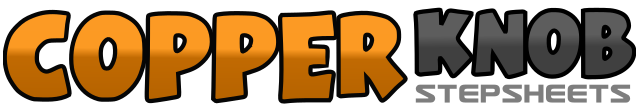 .......Count:32Wall:4Level:Beginner.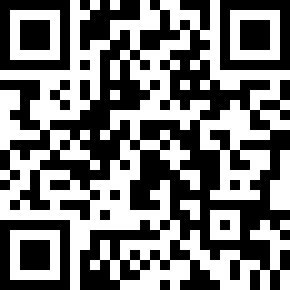 Choreographer:Xose Massotti - August 2012Xose Massotti - August 2012Xose Massotti - August 2012Xose Massotti - August 2012Xose Massotti - August 2012.Music:Come Early Morning - Don WilliamsCome Early Morning - Don WilliamsCome Early Morning - Don WilliamsCome Early Morning - Don WilliamsCome Early Morning - Don Williams........1-2Touch right heel forward, drop right toe3-4Touch left heel forward, drop left toe5-6Step right forward, lock left behind7-8Step right forward, scuff left forward9-10Step left forward, lock right behind11-12Step left forward, scuff right forward13-14Step right to side, touch left together15-16Step left to side, touch right together17-18Step right to side, cross left behind19-20Step right to side, touch left together21-22Step left to side, cross right behind23-24Turn ¼ left and step left forward, scuff right forward25-26Step right forward, turn ½ left (weight on left)27-28Touch right toe forward turn ½ left and drop right heel29-30Step left back, step right together31-32Step left forward, scuff right forward